REPUBLIQUE TUNISIENNEMINISTERE DE L’ENSEIGNEMENT SUPERIEUR ET DE LA RECHERCHE SCIENTIFIQUECentre National des Sciences et Technologies Nucléaires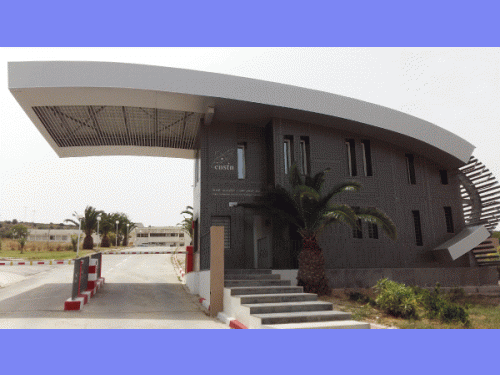 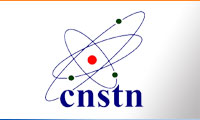 CSPF N°29/2021LES CONDITIONS DE CONSULTATIONACQUISITION HABILLEMENTHOMMES & DAMES ET OUTILS ET ACCESSOIRES DE SECURITE PROFESSIONNELLE(Pour l’année 2021)CAHIER DES CLAUSES ADMINISTRATIVES ET TECHNIQUES  PARTICULIERESCCATPArticle 1 : OBJET DU CCATP :    Le présent cahier des charges  a pour objet de fixer les clauses administratives et techniques particulières applicables à l’exécution de la consultation relative à l’acquisition d’Habillement Hommes & Dames et des outils et accessoires de sécurité professionnelle pour l’année 2021 au profit d’une partie de son personnel selon les lots suivants :Lot I : Habillement Lot II : Chaussures de sécurité-Paire de Botte-Sabot de laboratoires & ménageLot III : Gants anti froid & Gants de manutentionLot IV : Accessoires divers de sécuritéArticle 2 : PRESENTATION DES ECHANTILLONS :Les soumissionnaires doivent obligatoirement fournir des échantillons relatifs à chaque offre technique proposée: Les échantillons doivent correspondre à chaque article proposé dans la soumission et ne portant aucune indication sur le nom de la société et la marque de fabrique. Ils doivent être déposés au Service d’achat et d’approvisionnement du CNSTN, sis au Technopole Sidi Thabet   – 2020 Sidi Thabet., contre décharge. Les échantillons doivent-être conformes aux fiches de spécifications techniques précisées au bordereau et détail estimatif du présent cahier des charges. Une étiquette doit-être épinglée à chaque échantillon  indiquant le numéro du lot, la désignation de l’article ainsi que les caractéristiques techniques du tissu (Grammage –Composition- Armure) 	    Ces échantillons serviront pour l’analyse auprès d’un laboratoire d’analyses agrée,  pour l’examen de la qualité des articles proposés et leur conformité concernant les critères exigés  des différents lots.Le non présentation des échantillons pour chaque article entraîne le rejet de l’offre.Tous les articles non confectionnés nécessitent, pour la vérification de la conformité, la présentation des notices et/ou  prescriptions techniques en appui de l’échantillon. Tous les vêtements de travail demandés sont soumis aux normes CE concernant les E.P.I vestimentaires. Les  Equipements de Protection Individuelle doivent répondre tous à la norme NF EN 340.Article 3 : PRISE DES MENSURATIONS :	Le soumissionnaire est tenu de prendre  attache avec le responsable du Service d’Achat et d’Approvisionnement du CNSTN, sis au Technopole Sidi Thabet   – 2020 Sidi Thabet, pour organiser l’opération de prise des mensurations.  Les mensurations données au niveau du bordereau sont à titre indicatif et le soumissionnaire retenu doit vérifier par son propre soin et sous sa responsabilité l’exactitude des mensurations. Article 4 : PRESENTATION DES OFFRES DE PRIX :Chaque soumissionnaire peut soumissionner pour un ou plusieurs lots, toute fois, le soumissionnaire est tenu à répondre à tous les articles du même lot.La non-conformité d’un article du lot ou l’absence d’une offre concernant un article du lot entraine automatiquement son rejet.Les offres de prix doivent être établies conformément aux bordereaux des prix considéré partie intégrante du présent cahier des charges et doivent être signées, cachetées et paraphées. Les bons de commande seront attribués par lot, au soumissionnaire ayant présenté l’offre la moins disante  parmi  les offres conformes techniquement et financièrement  à l’objet de la consultation et aux conditions du présent cahier des charges. ARTICLE 5 : PRESENTATION DES OFFRES   : Le système des achats publics en ligne TUNEPS permet automatiquement la vérification de la situation fiscale du soumissionnaire, ainsi que son affiliation à la caisse nationale de sécurité sociale lors de l’ouverture des plis.Le soumissionnaire doit  associer à son offre les documents suivants : Fiche de renseignements généraux sur le soumissionnaire établie suivant le modèle joint-en (Annexe N°1) datée, signée et cachetée.Déclaration sur l’honneur de non influence établie suivant le modèle joint en (Annexe N°2) datée, signée et cacheté.Une déclaration sur l’honneur attestant que le soumissionnaire n’était pas un employé au sein du CNSTN ou ayant cessé son activité depuis moins de cinq ans, (Annexe 3).Son affiliation à la caisse nationale de sécurité socialeUn extrait du registre du commerceLa soumission établie suivant le modèle joint en (Annexe N°4) datée, signée et cacheté.Le bordereau des prix (Annexe 5).Le présent cahier des charges dûment paraphé et signé.NB : Toute offre parvenue en dehors des délais sera rejetée.ARTICLE 6 : EVALUATION DES OFFRES :La commission procèdera dans une première étape, à la vérification, outre des documents administratifs et, de la validité des documents constitutifs de l'offre financière, à la correction des erreurs de calcul, et au classement de toutes les offres financières par ordre croissant.La commission  procèdera dans une deuxième étape à la vérification de la conformité de l'offre technique du soumissionnaire ayant présenté l’offre financière la moins disante et propose de lui attribuer le marché. Si la dite offre technique s'avère non conforme aux conditions de la consultation, il sera procédé selon la même méthodologie, pour les offres techniques concurrentes selon leur classement financier croissant.Le CNSTN peut aussi annuler la consultation pour des motifs techniques ou financiers ou pour des considérations d’intérêt général. Les candidats en sont informés et le soumissionnaire ne pourra en aucun cas demander des dommages et intérêts.Article 7 : LIVRAISON :	Le soumissionnaire retenu s’engage à livrer par ses soins les articles d’habillement, d’outils et d’accessoires de sécurité retenus au responsable du Service d’Achat et d’Approvisionnement du CNSTN sise au Technopole Sidi Thabet – 2020 Sidi Thabet  en respectant le délai de livraison. 	Les articles livrés doivent-être conformes aux échantillons retenus correspondant aux spécifications techniques définies dans le bordereau et détail estimatif des prix du présent cahier des charges. La livraison des articles ne libère pas le fournisseur de ses obligations relatives à la qualité des fournitures livrées. Il sera responsable de cette qualité jusqu’au moment de l’utilisation.	Le CNSTN  se réserve le droit d’effectuer les contrôles jugés nécessaires pour la vérification des spécifications techniques des différents lots au moment de la livraison c’est à dire le recours, en cas de besoin, à un laboratoire d’analyses de son choix. En cas de non conformité, le fournisseur subira les frais qui en découleront. 	Toute livraison non conforme à l’échantillon déposé, ou aux prescriptions de la commande, sera remplacée purement et simplement dans un délai ne dépassant pas dix jours (10 j) à partir de la date de saisie du fournisseur l’informant de l’anomalie et sans aucune indemnisation.A défaut, Le CNSTN fera recours à un autre fournisseur de son choix pour le remplacement des dits articles. La différence de prix qui résultera sera supportée par le fournisseur défaillant.Article 8 : DELAI  DE LIVRAISON :Le délai de livraison des différents articles de chaque lot est de 30 jours au maximum à partir de la date de la réception du bon de commande.  En cas de dépassement des délais, une pénalité pour  chaque jour de retard  sera appliquée  à raison de  1/1000 ème du montant du bon de commande relatif au lot ou aux lots attribués.Le montant des pénalités sera retenu sur la facture et sera opéré de plein droit. Cette pénalité est plafonnée à 5% du montant de la commande relative au lot attribués.Article 9 : MODALITE DE PAIEMENT :	Chaque facture doit être déposée  en quatre exemplaires accompagnée des originaux du bon de commande et des bons de livraison correspondants dûment signés. Ainsi, le règlement des factures s’effectuera dans un délai de 30 jours.Article 10 : VARIATION DANS LA MASSE :Les prestations objet de cette consultation peuvent augmenter ou diminuer selon les besoins imprévisibles sans jamais dépasser les 20% autorisé du montant de chaque lot.Annexe 1FICHE DE RENSEIGNEMENTS GENERAUXSUR LE SOUMISSIONNAIRENom et raison sociale: …………………………………………………………………………………….Pays:……………………..….…..….....Ville:………………….………………Code postal:……………Adresse:…...……………………………………………………………………………………………….……………………………………………………………………………………………………………….Téléphone(01):…………………………..………………....Fax(01):……………………………………Téléphone(02):………………………………..……………Fax(02):……………………………………Adresse e-mail:………...…………………………………………………………………… ……………Inscrit au Registre national des entreprises  sous le :……………………………………...Date d'enregistrement:…………………………………………………………………….. ……………Code fiscal:………………………………………………… ………………………………………………L'entreprise est une filiale de l'entreprise:…………………………………………………… …………Personnes bénéficiant de procuration ou représentant dûment mandaté:Nom:……………….……..….Prénom:……………..……………………N° GSM:……………………Nom:……………………...….Prénom:………………………..…………N° GSM:……………………NB: Tout changement des données mentionnées ci-dessus, le fournisseur est tenu d'informer le CNSTN dans les meilleurs délais.			                                                     Fait à :………………………… le :…………					                                  Le Fournisseur                              (Signature et Cachet)Annexe 2DECLARATION SUR L’HONNEUR DE NON INFLUENCE(A remplir par les soumissionnaires)Je soussigné : (Nom, et Prénom et Qualité)………………………………………………………………………..…………………………………………………………………………………………………………………………………………………………………………………………………………………………………………………………Agissant au nom et pour le compte de l’entreprise ……………………………………………………………….……………………………………………………………………………………………………………………………Sise à : ……………………………………………………………………………..…………………………………..…………………………………………………………………………………………………………………………..Inscrit au Registre national des entreprises : ……………………………………………………………………. ……………………………………………………….…………………………………………………………………Sous le N° : ……………………………………………………………………………………………………………déclare sur l’honneur n’avoir pas fait et ne pas faire par moi même ou par personnes interposées des promesses, des dons ou des présents en vue d’influer sur les différentes procédures  du marché, objet de la consultation  N° 29/2021  lancé par le CNSTN et relatif à  à l’acquisition d’Habillement Hommes & Dames et des outils et accessoires de sécurité professionnelle pour le personnel du CNSTN au titre de l’année 2021 			                                         Fait à ………………….. Le : …………………							LE SOUMISSIONNAIRE(Nom et Prénom, qualité du signataire,             Signature, date et cachet) Annexe 3DECLARATION SUR L’HONNEUR QUE LE SOUMISSIONNAIRE N’ETAIT PAS UN AGENT PUBLIC AU SEIN DU CNSTN(A remplir par les soumissionnaires)Je soussigné : (Nom, et Prénom et Qualité ……………………………………….……………………………... ………………………………………………………………………………………………………………………….        Agissant au nom et pour le compte de l’entreprise ……………………………………………………………………………………………………………………………………………………………………………………..Sise à : ……………………………………………………………………………………………………………….………………………………………………………………………………………………………………………….Inscrite au Registre national des entreprises : ………………………………………….……………………….…………………………………………………………………………………………………………………………Sous le N° :……………………………………………………………………………………………………………Déclare sur l’honneur que *  je n’étais pas un agent  au sein du CNSTN, ou que j’ai cessé mon activité au sein du CNSTN depuis plus que cinq ans.Faute de quoi, le CNSTN se réserve le droit de résilier de plein droit le marché sans préjudice des autres recours.				Fait à ………………….. Le : …………………LE SOUMISSIONNAIRE(Nom et Prénom, qualité du signataire,             Signature, date et cachet) Annexe 4SOUMISSIONJe soussigné   (Nom et Prénom) ………………..agissant au nom et pour le compte de ………………. inscrite au registre de commerce de n° …........... faisant élection de domicile …………………………………………………  adresse et n° de téléphone…………………………... et fax………………………. et matricule fiscal n°…………………………. Après avoir pris connaissance de toutes les pièces du dossier de la consultation N°29/2021 pour l’exécution des prestations relatifs à l’acquisition d’Habillement Hommes & Dames et des outils et accessoires de sécurité professionnelle pour le personnel du CNSTN au titre de l’année 2021 et notamment les pièces suivantes que je remets revêtues de ma signature à l’appui de la présente soumission :Pièce n 1 : La SoumissionPièce n 2 : Le Bordereau des PrixPièce n 3 : Le Cahiers des chargesAprès  m’être personnellement rendu compte de la nature des prestations et après avoir apprécié à mon point de vue et sous ma responsabilité la nature et la difficulté des prestations:1. Me soumet et m’engage à exécuter la totalité des prestations dans un délai de trente (30) jours calendaires conformément aux conditions du dossier de la consultation et moyennant les prix que j’ai établis moi-même dans le bordereau des prix lesquels font ressort à :Montant total (en chiffres et en toutes lettres) …… …………………………… (toutes taxes comprises).2 – Déclare que cette offre demeure valable pendant toute la période de garantie.3- Joint à ma soumission les pouvoirs légalisés, m’autorisant à signer la présente au nom de ……………………………………………………………………………………En foi de l’offre que je soumets ici, j’appose ma signature.                                                                                   Fait à ….…. Le, ……………..                                                             Le fournisseur                                                             (Signature et cachet)